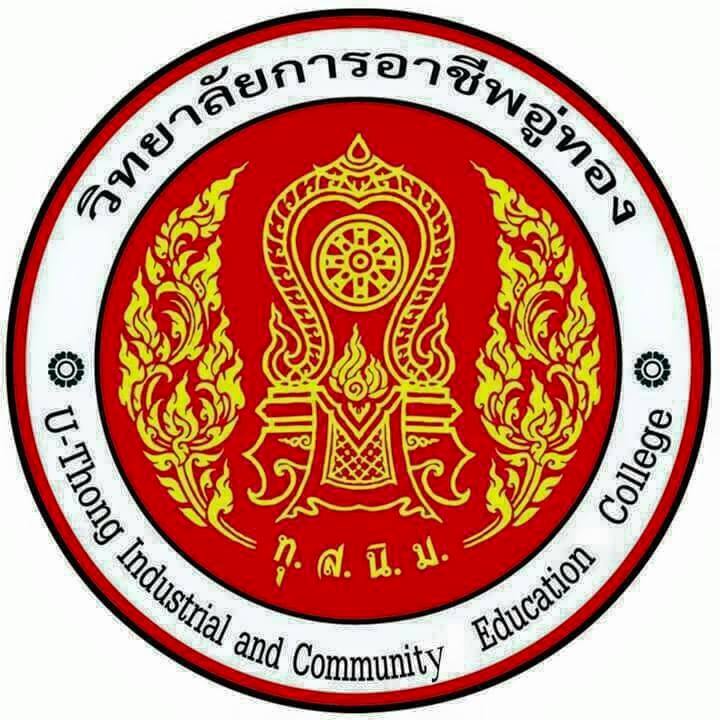 แบบเสนอขออนุมัติจัดทำโครงการ1.ชื่อโครงการ : ……………………………………………………………………………………………………………………2. ชื่อผู้จัดทำโครงการ :2.1  ……………………………………………………………………………………………………………………………..2.2  ……………………………………………………………………………………………………………………………..2.3  ……………………………………………………………………………………………………………………………..3.ชื่อที่ปรึกษาโครงการ :3.1  ……………………………………………………………………………………………………………………………..4.  ประเภทของโครงการ :(ประเภทสำรวจข้อมูล/ประเภทศึกษาค้นคว้า/ประเภททดลอง/ประเภทสิ่งประดิษฐ์).5.  ความเป็นมาและความสำคัญของปัญหา :…………………………………………………………………………………………………………………………………………………………………………………………………………………………………………………………………………………………………………………………………………………………………………………………………………………………………………………………………………………………………………………………………………………………………………………………………………………………………………………………………………………………………………………………………………………………………………………………………………………………………………………………………………………………………………………………………………………………………………………………………………………………………………………………………………………………………………………………………………………………………………………………………………………………………………………………………………………………………………………………………………………………………………………………………………………………………………………………………………………………………………………………………………………………………………………………………………………………………6.วัตถุประสงค์ของโครงการ :6.1 ………………………………………………………………………………………………………………………………6.2 ………………………………………………………………………………………………………………………………6.3 ………………………………………………………………………………………………………………………………7.  ประโยชน์ที่คาดว่าจะได้รับ :7.1 ………………………………………………………………………………………………………………………………7.2 ………………………………………………………………………………………………………………………………7.3 ………………………………………………………………………………………………………………………………7.4 ………………………………………………………………………………………………………………………………7.5 ………………………………………………………………………………………………………………………………8.  ทฤษฎี/หลักวิชาการที่นำมาใช้ในการจัดทำโครงการ :………………………………………………………………………………………………………………………………………………………………………………………………………………………………………………………………………………………………………………………………………………………………………………………………………………………………………………………………………………………………………………………………………………………………………………………………………………………………………………………………………………………………………………………………………………………………………………………………………………………………………………………………………………………………………………………………………………………………………………………………………………………………………………………………………………………………………………………………………………………………………………….9.  ระเบียบวิธีวิจัย :………………………………………………………………………………………………………………………………………………………………………………………………………………………………………………………………………………………………………………………………………………………………………………………………………………………………………………………………………………………………………………………………………………………………………………………………………………………………………………………………………………………………………………………………………………………………………………………………………………………………………………………………………………………………………………………………………………………………………………………………………………………………….10. ขอบเขตของโครงการ :……………………………………………………………………………………………………………………………………………………………………………………………………………………………………………………………………………………………………………………………………………………………………………………………………………………………………………………………………………………………………………………………………………………………………………………………………………………………………………………………………………………………………………………………………………………………………………………………………………………………………………………………………………………………………………………………………………………………………………………………………………………………......11. แบบร่างโครงการ :12.นิยามศัพท์เฉพาะ:……………………………………………………………………………………………………………………………………………………………………………………………………………………………………………………………………………………………………………………………………………………………………………………………………………………………………………………………………………………………………………13.ระยะเวลาจัดทำโครงการ : …………………………………………………………………………………………….14.แผนการดำเนินงานตลอดโครงการ :15.สถานที่ดำเนินโครงการ : ………………………………………………………………………………………………….16.งบประมาณจัดทำโครงการ : …………………………………………………………………………………………….17. รายการวัสดุ/อุปกรณ์ :18.ความคิดเห็น:18.1 ความคิดเห็นครูที่ปรึกษาโครงการ.......................................................................................ลงชื่อ..................................................      (.................................................)ครูที่ปรึกษาโครงการ18.2 ความคิดเห็นครูผู้สอนโครงการ...........................................................................................ลงชื่อ..................................................      (.................................................)ครูผู้สอนโครงการ18.3 ความคิดเห็นหัวหน้าแผนกวิชา............................................................................................ลงชื่อ..................................................      (.................................................)หัวหน้าแผนกวิชา..............................รายการระยะเวลาดำเนินการระยะเวลาดำเนินการระยะเวลาดำเนินการระยะเวลาดำเนินการระยะเวลาดำเนินการระยะเวลาดำเนินการระยะเวลาดำเนินการระยะเวลาดำเนินการระยะเวลาดำเนินการระยะเวลาดำเนินการระยะเวลาดำเนินการระยะเวลาดำเนินการรายการสัปดาห์ที่…สัปดาห์ที่…สัปดาห์ที่…สัปดาห์ที่…สัปดาห์ที่…สัปดาห์ที่…สัปดาห์ที่…สัปดาห์ที่…สัปดาห์ที่…สัปดาห์ที่…สัปดาห์ที่…สัปดาห์ที่…ที่รายการจำนวนราคารวมราคารวมราคารวมราคา